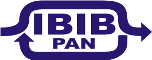 Instytut Biocybernetyki i Inżynierii Biomedycznej im. Macieja Nałęcza Polskiej Akademii Nauk zatrudniSpecjalistę ds. PersonalnychZadania: administracja dokumentacją personalną, prowadzenie akt osobowych oraz dokumentacji dot. przebiegu pracyaktualizacja danych w systemie kadrowo-płacowymewidencjonowanie urlopów, zwolnień lekarskich, itd. wydawanie zaświadczeń dla pracowników dot. zatrudnieniainformowanie pracowników z zakresu prawa pracysporządzanie deklaracji podatkowych (PIT), deklaracji ZUS, PFRON, sprawozdań GUSbieżące wsparcie w zakresie realizacji polityki personalnej firmyWymagania:minimum 2 lata doświadczenia na podobnym stanowiskupreferowane wykształcenie wyższepraktyczna znajomość programów kadrowo-płacowychpraktyczna znajomość prawa pracy, przepisów podatkowych oraz ubezpieczeń społecznychzdolności analityczne, terminowość, systematycznośćdobra organizacja pracy i umiejętność wyznaczania priorytetówdokładnośćdobra znajomość języka angielskiego w mowie i piśmieznajomość specyfiki placówek naukowych będzie dodatkowym atutemTermin składania aplikacji mija 3 lipca.Zgłoszenia prosimy przesyłać na adres HR@IBIB.WAW.PL